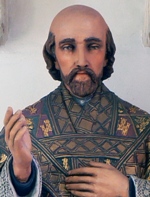 Paroisse bienheureux Thomas HELYE de la Hague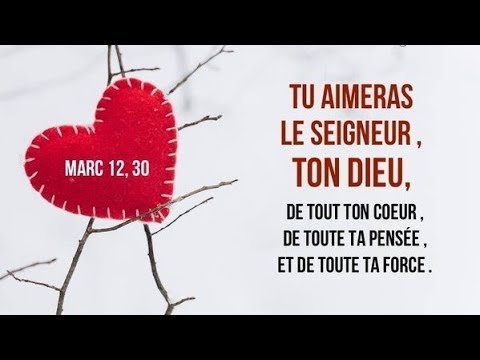 « Tu n’es pas loin du royaume de Dieu ». Quand Jésus le dit à une personne, c’est bon signe ! Heureux es-tu si Jésus te le dit. Depuis que nous avons commencé notre carême, nous-nous sommes peut-être rapprochés un peu plus du Royaume de Dieu. Le scribe de l’évangile reconnaît en Jésus celui qui a l’intelligence des Ecritures. Il y a quelques jours, Jésus nous disait qu’il n’était pas venu abolir les commandements. Par la question du scribe, Jésus nous indique le premier des commandements : « Ecoute Israël ! ». Il livre ici la profession de foi juive : « Shema Israël Hachem Elokenou, Hachem Ekhad ». Le premier de tous les commandements est l’écoute de l’amour de Dieu pour le reconnaître comme notre unique Seigneur. Le drame d’Israël, à certains moments de son histoire, est d’avoir vécu une foi extérieure par l’offrande de sacrifices sans y mettre son cœur. On n’aime pas de manière extérieure. C’est parfois aussi une tentation pour nous les chrétiens : réduire notre foi à des actes liturgiques ou des actes de « charité » sans y mettre notre cœur pour être en « règle ». Ce qu’attend le Seigneur c’est notre amour pour lui et notre prochain. Laissons Dieu nous parler dans le livre du prophète Osée. « Je les aimerai d’un amour gratuit ». Puisqu’il est gratuit, n’ayons pas peur d’être des pauvres !Un chant pour prier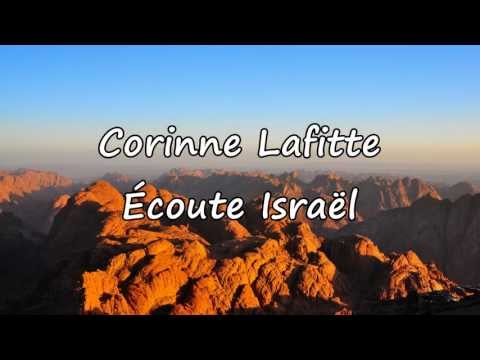 Piste pour aujourd’hui : A travers les textes que nous entendons, nous constatons que la foi chrétienne est profondément enracinée dans la foi juive. Est-ce que je connais bien cette religion ? Je peux aussi prier pour mes frères juifs comme nous y invite une des 10 intentions de la prière universelle du Vendredi Saint. « Prions pour les Juifs à qui Dieu a parlé en premier : qu’ils progressent dans l’amour de son Nom et la fidélité à son Alliance ».